2024 Media Guide Family AdDeadline is Friday, August 2nd 2024The Family Ads are an opportunity for your player to be recognized in the Media Guide. All Family ads will be included in 2024 Ranch Football Media Guide, which will be an 8.5” x 11” high-quality, glossy magazine-style program, handed out at all our home games. This will make a great memento of your player’s season!Order FormPlayer Name: 			 Grade: 		 Jersey #: 			 Contact Name: 	Email: 	 Options & PricingFull Page Ad $3508.5x11 VerticalHalf Page Ad $2005.5x8.5 HorizontalQuarter Page Ad $100   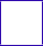 5.5x4.25 VerticalChoose One I will provide a complete layout in digital form .pdf .png .ai .eps  I will provide a photo and message, please do the layout for me.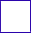 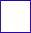   I want to use the individual player photo but I will provide the message.If you chose to have the layout done for you, please write a SHORT message for the ad(10 words or less): 	